2025 Bolivia HolidaysBolivia 2025 CalendarBolivia 2025 CalendarBolivia 2025 CalendarBolivia 2025 CalendarBolivia 2025 CalendarBolivia 2025 CalendarBolivia 2025 CalendarBolivia 2025 CalendarBolivia 2025 CalendarBolivia 2025 CalendarBolivia 2025 CalendarBolivia 2025 CalendarBolivia 2025 CalendarBolivia 2025 CalendarBolivia 2025 CalendarBolivia 2025 CalendarBolivia 2025 CalendarBolivia 2025 CalendarBolivia 2025 CalendarBolivia 2025 CalendarBolivia 2025 CalendarBolivia 2025 CalendarBolivia 2025 CalendarJanuaryJanuaryJanuaryJanuaryJanuaryJanuaryJanuaryFebruaryFebruaryFebruaryFebruaryFebruaryFebruaryFebruaryMarchMarchMarchMarchMarchMarchMarchSuMoTuWeThFrSaSuMoTuWeThFrSaSuMoTuWeThFrSa123411567891011234567823456781213141516171891011121314159101112131415192021222324251617181920212216171819202122262728293031232425262728232425262728293031AprilAprilAprilAprilAprilAprilAprilMayMayMayMayMayMayMayJuneJuneJuneJuneJuneJuneJuneSuMoTuWeThFrSaSuMoTuWeThFrSaSuMoTuWeThFrSa12345123123456767891011124567891089101112131413141516171819111213141516171516171819202120212223242526181920212223242223242526272827282930252627282930312930JulyJulyJulyJulyJulyJulyJulyAugustAugustAugustAugustAugustAugustAugustSeptemberSeptemberSeptemberSeptemberSeptemberSeptemberSeptemberSuMoTuWeThFrSaSuMoTuWeThFrSaSuMoTuWeThFrSa1234512123456678910111234567897891011121313141516171819101112131415161415161718192020212223242526171819202122232122232425262727282930312425262728293028293031OctoberOctoberOctoberOctoberOctoberOctoberOctoberNovemberNovemberNovemberNovemberNovemberNovemberNovemberDecemberDecemberDecemberDecemberDecemberDecemberDecemberSuMoTuWeThFrSaSuMoTuWeThFrSaSuMoTuWeThFrSa1234112345656789101123456787891011121312131415161718910111213141514151617181920192021222324251617181920212221222324252627262728293031232425262728292829303130Jan 1	New Year’s DayJan 22	Plurinational State Foundation DayFeb 2	Feast of the Virgin of CandelariaMar 3	Shrove MondayMar 4	Shrove TuesdayMar 19	Father’s DayMar 23	Day of the SeaApr 12	Children’s Day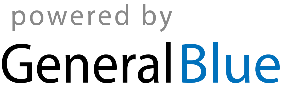 Apr 17	Maundy ThursdayApr 18	Good FridayMay 1	Labour DayMay 27	Mother’s DayJun 6	Teacher’s DayJun 19	Corpus ChristiJun 21	Andean Amazonian Chaqueño New YearAug 6	Independence DayAug 17	Flag DaySep 21	Student’s DayOct 11	Bolivian Woman’s DayNov 1	All Saints’ DayNov 2	All Souls’ DayDec 25	Christmas Day